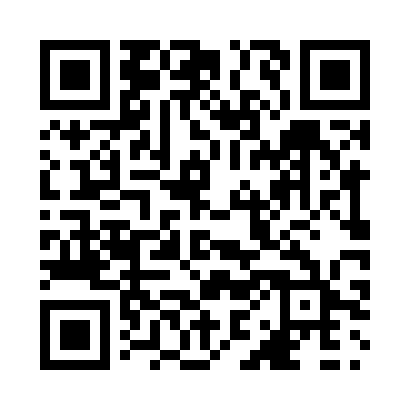 Prayer times for Tyner, Saskatchewan, CanadaWed 1 May 2024 - Fri 31 May 2024High Latitude Method: Angle Based RulePrayer Calculation Method: Islamic Society of North AmericaAsar Calculation Method: HanafiPrayer times provided by https://www.salahtimes.comDateDayFajrSunriseDhuhrAsrMaghribIsha1Wed3:515:461:116:188:3710:322Thu3:485:441:116:198:3810:343Fri3:465:421:106:208:4010:374Sat3:435:401:106:218:4110:395Sun3:405:391:106:228:4310:426Mon3:375:371:106:238:4410:457Tue3:345:351:106:238:4610:478Wed3:325:341:106:248:4810:509Thu3:295:321:106:258:4910:5310Fri3:265:301:106:268:5110:5611Sat3:235:291:106:278:5210:5812Sun3:205:271:106:288:5411:0113Mon3:185:261:106:298:5511:0314Tue3:175:241:106:308:5711:0315Wed3:175:231:106:318:5811:0416Thu3:165:211:106:328:5911:0517Fri3:155:201:106:329:0111:0618Sat3:155:191:106:339:0211:0619Sun3:145:171:106:349:0411:0720Mon3:135:161:106:359:0511:0821Tue3:135:151:106:369:0611:0922Wed3:125:141:106:369:0811:0923Thu3:125:131:116:379:0911:1024Fri3:115:111:116:389:1011:1125Sat3:115:101:116:399:1211:1126Sun3:105:091:116:399:1311:1227Mon3:105:081:116:409:1411:1328Tue3:095:071:116:419:1511:1329Wed3:095:071:116:429:1611:1430Thu3:095:061:116:429:1711:1531Fri3:085:051:116:439:1911:15